Présentation du projetDossier de demande de Subvention 2024En route vers l’Europe «Fonds départemental en faveur de la mobilité, de la citoyenneté européenne et de la participation des plus jeunes»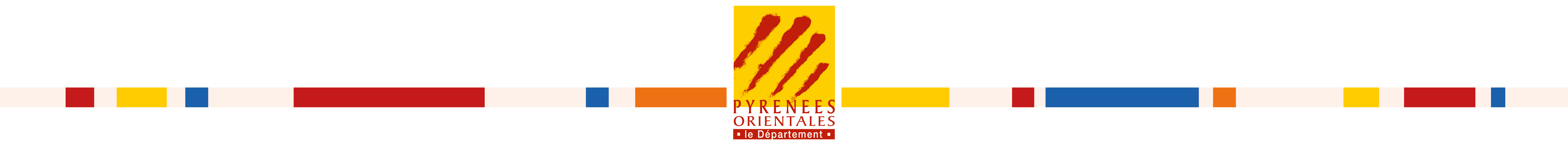  VOTRE STRUCTURE	●	Association, collectivité locale ou Collectif :●	Maire, Président(e) ou Directeur(rice) :●	Adresse :●	Téléphone :●	E-mail :●	Site internet :●	Référent-e-(s) du projet :●	Téléphone :●	E-mail :●	Équipe dédiée au projet, qualifications (intervenants pédagogiques, le cas échéant ) :●	Expériences, qualifications et compétences en matière d’encadrement du public concerné, de conduite de projets collectifs et d’organisation de séjours (peut être joint en annexe) :Décrire vos partenariats locaux et régionaux, le cas échéant pour mener l’action :  VOTRE PROJET	●	Titre du projet :●	Ages (compris entre 9 et 19 ans) 	et nombre d’enfants ciblés (public féminin /public masculin)●	Lieux de déroulement des actions :- Pour les activités préparatoires :Lieux : -Pour la/les mobilité(s) (cocher la seconde option, si votre projet prévoit également une rencontre avec un groupe d’adolescents issus d’un ou plusieurs autres pays européens) :		Visite d’institutions européennes et rencontre avec des représentants 		Lieu(x) : 		Rencontre  avec une délégation d’adolescents issus d’une ou plusieurs autres pays européens		Lieu(x) : -Pour la restitution en France:	Lieu :Mobilité Cas 1 : sensibilisation et découverte des institutions européennes (rencontre avec des représentants en France ou dans le pays de la mobilité de la Commission européenne et/ou du Parlement européen)en phase  amont et aval de la mobilité : Décrire les partenariats locaux et les activités envisagés pour mener à bien les activités préparatoires et de restitution (Europe Direct Pyrénées Occitanie, etc) en phase de mobilité : visites programmées, personnes rencontrées, etcMobilité Cas 2 rencontres/ Echanges de jeunes européensDécrire les partenariats éventuels avec une/des structure(s) dans un/d’autre(s) pays européens pour développer des actions d’échanges entre enfants de pays différentsActivités d’échanges programmées en amont de la mobilité (modalités, fréquence, nombre de jeunes impliqués issus des 2 pays...)Thèmes abordés et programme d’activités communs sur place (planning) : Modalités d’organisation sur place (hébergement, déplacements,  etc)Partenaire 1	Association, collectivité locale ou Collectif :Responsable  :Adresse :Téléphone, E-mail , Site internet :autre Partenaire 	Association, collectivité locale ou Collectif :Responsable  :Adresse :Téléphone, E-mail , Site internet :●	Calendrier (période envisagée pour réaliser le projet), si limité à une ou de(s) période(s) :●	Objectifs du projet :●	Thématique(s) abordée(s) en lien avec les politiques de Jeunesse, l’éducation civique et la 	participation à la vie de la Cité, et la construction et les valeurs européenne :●	Description du déroulé du projet (étapes, contenu, démarche et implication des enfants lors des 	différentes étapes, sorties, 	rencontres physiques et virtuelles, partenaires, outils …) :●	Outils utilisés et temps dédiés pour se familiariser avec une(des) autre(s) langue(s) de l’Union 	européenne●	Outils de communication utilisés pour les échanges à distance dans le cadre des activités préparatoires●	Restitution, valorisation envisagée et sous quelle(s) forme(s), auprès de quels publics ? : parents, 	institutionnels, financeurs, autres publics jeunesse… ?●	Compléments (autres...) :Votre budget prévisionnel du projet 2024/25IMPORTANT: ne seront prises en compte, au titre de ce dispositif, que les factures émises au-delà de la date de lancement de l’appel à projets soit le 03 mai 2024 et avant le 30 novembre 2025ATTENTION : Dans le cadre du présent appel à projets, les associations sont tenues d’effectuer la demande de subvention par le biais du site PASS 66 du Département de poster les pièces relatives à leur structure, et en parallèle de transmettre le dossier de candidature complet (formulaire et plan de financement de l’opération, au service instructeur par mail à l’adresse suivante :  fondseuromobilite@cd66.fr avant le 24 septembre 2024Les dossiers devront impérativement porter la référence :AAP 2024  « En Route vers l’Europe »« Fonds départemental en faveur de la mobilité, de la citoyenneté européenne et de la participation des plus jeunes »ChargesMontant en € TTCProduitsMontant en € TTCCoûts spécifiques à la(aux) mobilité(s)Ressources propres :Cas 1 Frais de séjour et de voyage :Visites d’institutions européennesAutofinancement 10 % minimumCas 2 Frais de séjour et de voyage : Rencontre avec une délégation d’ados issue d’un autre pays européen Visites (coût des entrées)Coûts préparatoires en FranceAchat de petit matériel, dont pédagogiques, technologies de l’information et de la communication, licences….Subventions demandées :Prestations de services externesDépartement des Pyrénées-Orientales=  maximum 50 % du coût total éligible plafonné à 4000 € = cas 1 ou plafonné à 6000 € =  cas 1 +2Frais de déplacementAutres financeurs publics :Consommables, fournituresEntrées (visites, ...)Frais de restitutionFournitures, consommablesAutres financeurs privés Charges de personnel (au maximum 25%)Salaires et chargesAutresTOTAL 1 DépensesTOTAL 1  RecettesContributions volontaires en natureContributions volontaires en natureMise à disposition gratuite Prestations en naturePersonnel bénévoleBénévolatDons en natureTotal 2Total 2TOTAL (1+2)TOTAL  (1+2)Lieu et Date                                                        Nom prénom et signature 			du représentant légal de la structureLieu et Date                                                        Nom prénom et signature 			du représentant légal de la structureLieu et Date                                                        Nom prénom et signature 			du représentant légal de la structureLieu et Date                                                        Nom prénom et signature 			du représentant légal de la structure